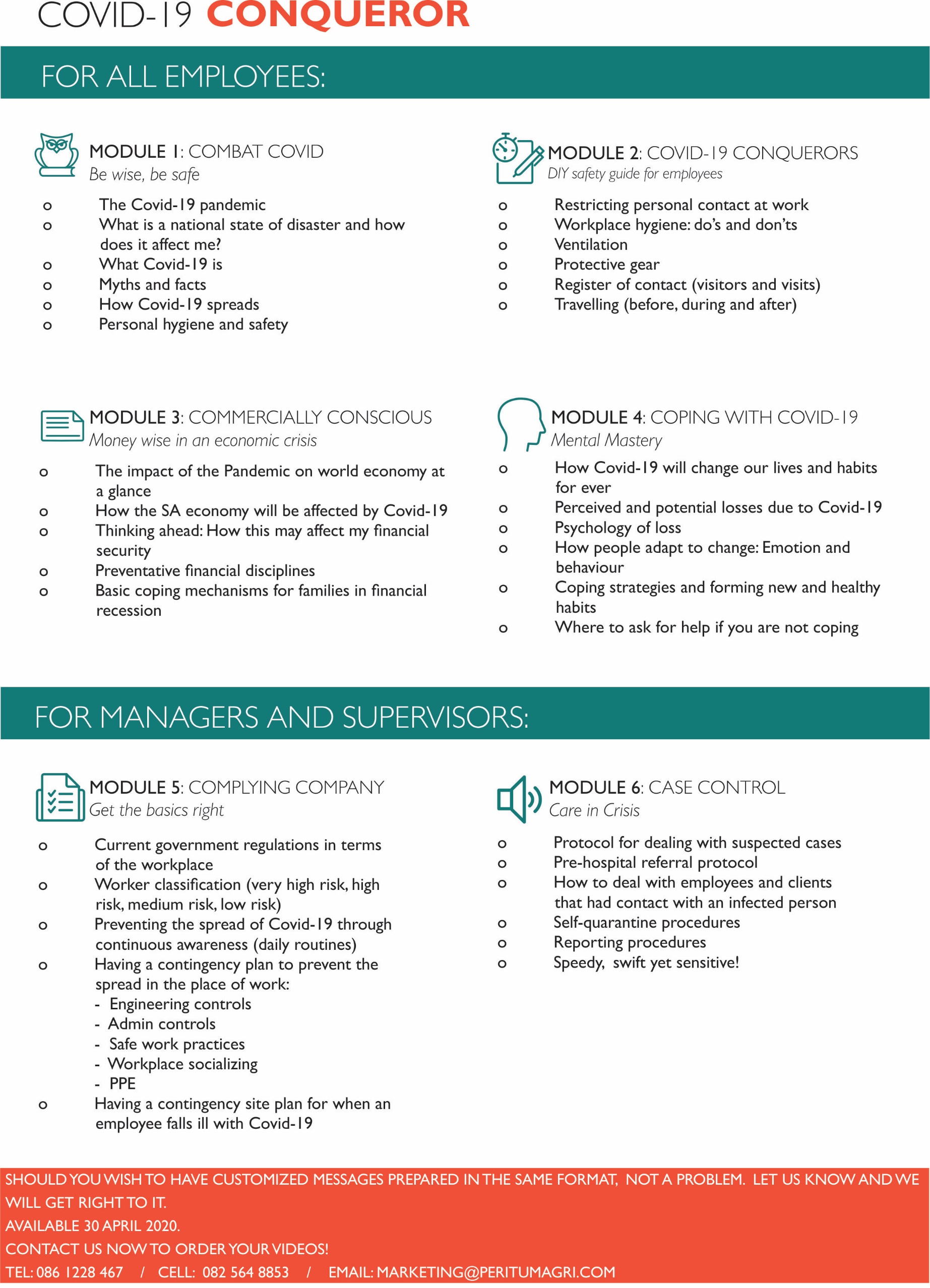 PERITUM   INSTITUTEToll-free: 0861 228 467E-mail: info@peritumagri.comVideo: Please tickINVOICE DETAILS Peritum Banking details:ABSA		Branch code: 632005      Account no: 4054315055	Account type: ChequeCOVID CONQUERER COMIC SERIES FOR BUSINESSOrder form / Quotation 	COVID CONQUERER COMIC SERIES FOR BUSINESSOrder form / Quotation 	VideoCostVatTotal CostPlease tickModule 1: Combat COVID! Be wise, be safeR8 000R1 200R9 200Module 2: COVID 19 Conquerors  DIY safety guide for employeesR8 000R1 200R9 200Module 3: COVID 19 Commercially Conscious Money wise in an economic crisisR8 000R1 200R9 200Module 4: Coping with COVID 19 Mental MasteryR8 000R1 200R9 200Module 5: Complying Company Get the basics rightR8 000R1 200R9 200Module 6: Case control Care in crisesR8 000R1 200R9 200Set of 6 videosR40 000R6 000R46 000Organization (if applicable)Order no (if applicable)Postal AddressVat Number (if applicable)Name of responsible officerDesignationTelephone numberE-mail 